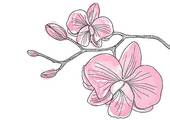    תלמידים והורים יקרים,                       "אין סודות בהצלחה. זאת התוצאה של הכנה, עבודה קשה ולמידה מטעויות."  (קולין פאוול)מקווה שחופשתכם עברה עליכם בהנאה רבה ונוצלה באופן מרבי לטיולים, לבילויים, למנוחה וגם ללמידה. עם החזרה מהחופשה אנו שבים לתקופה רוויית מטלות, וביניהן אירועים, בחינות והכנה למסע לפולין. כדי לצלוח את התקופה הקרובה יש להתכונן ולהתארגן. ארגון וניהול הזמן עשוי לסייע רבות כדי לסיים את שנת הלימודים בהצלחה. מצרפת מספר נקודות שעשויות לסייע לכם:תכננו את יומכם  - צרו לוח אירועים מאורגן ומתכונן בקפידה. בהמשך לקובץ זה צירפתי את כל האירועים הצפויים עד לסיום. אני ממליצה להתאימו אליכם, להדפיס את הלוח ולתלות אותו מול עיניכם. בנוסף, להוסיף ללוח אירועים אישיים נוספים, ולסמן בלוח את פרקי הזמן הדרושים לכם להכנה לבחינות ולעמידה במטלות. כל אחד לעצמו. דעו כי הלוח משתנה ודינאמי- אני מצרפת את העדכני נכון לעכשיו. שעות המתכונות יפורסמו יום לפני באתר בה"ס. הקפידו על שגרת לימודים מאוזנת - הקיץ בפתח והפיתויים רבים. זכרו, השמש והים לא יברחו. השתדלו להמעיט בבילויים עד השעות המאוחרות. המעיטו בשעות עבודה. מדובר בזמן קצר (חודשיים בלבד) ובחופש הגדול תוכלו להשלים את מכסת הבילויים, ההנאות והעבודה.הכירו את ההתאמות שלכם בדרכי ההיבחנות - לתלמידים זכאים בלבד! חשוב שתהיו בקיאים בהתאמות הלימודיות והמשמעות של התאמות אלה בכל מקצועות הלימוד. היעזרו במורים המקצועיים שיסבירו לכם את משמעות ההתאמות בכל מקצוע.הגיעו לבחינות ערוכים ומוכנים- השתדלו להכין את עצמכם באופן המיטבי לבחינה. הכירו את סגנון הלמידה שלכם ולמדו לפיו. שאלון אינטרנטי מופיע בדף השכבה באתר דרור. ניתן להיעזר בפרויקט "שיעורים פרטיים בחינם"- פרוייקט באחריות ובפיקוח משרד החינוך המאפשר שיעורים פרטיים המסודרים לפי תאריכים, מקצועות ונושאים, ניתן לקבוע שיעור פרטי או קבוצתי או להצטרף לשיעור שמתנהל. השיעורים עם מורה אמיתי בזמן אמת ולא סרטי הקלטה.  אך לא רק להתכונן לקראת הבחינה, גם לאכול ולישון טוב – חשוב לא פחות. ערב הבחינה בדקו שוב שיש לכם כל מה שדרוש לקראתה: עטים (כחול או שחור, לא מחיק), שעון יד (אסור שימוש בפלאפון), באנגלית - אזניות למי שיש הקראה ומילונית, במתמטיקה – מחשבון. דאגו לשתייה ולאוכל בבחינות הארוכות, אל תשכחו לכוון שעון, והגיעו עם תעודת זהות ותלבושת בית ספרית. לפני בחינות הבגרות דאגו שציון ההגשה ידוע לכם. ניתן לערער על ציון ההגשה לפי הנוהל. נוהל הערעור מצורף. שמרו על טוהר הבחינות - הקפידו על ההגינות והיושרה. חלק מבחינת הבגרות היא לקיחת אחריות על הלמידה ועל התוצאות. עשו את המקסימום והסתמכו רק על הידע והלמידה שלכם. סיימו את שנת הלימודים בכבוד - יש להקפיד על נוכחות סדירה ומלאה בשיעורים ובתגבורים (בהתאם ללוח החופשות והבחינות/ אחרי מתכונות לימודים ע"פ מערכת), יש להגיע בתלבושת בית ספרית. חשוב לוודא שלא ישארו קצוות פתוחים: תוודאו - אם סיימתם להסדיר תשלומים, השלמתם שיעורי חנ"ג (למי שצריך), הצדקתם חיסורים, החזרתם ספרים לספרייה.סיימו את שעות המעורבות החברתית קהילתית- השעות האישיות (30 שעות) והקבוצתיות (21 שעות המורכבות מההתנדבות בפורים ומההתנדבות במסע הישראלי). אם לא סיימתם את השעות האישיות- עליכם להמשיך, אם לא הייתם באחת הפעילויות הקבוצתיות- עליכם לקחת חלק במעורבות קבוצתית אחרת. עליכם להגיש למחנך את טבלת החתמת השעות, משוב מאיש הקשר ורפלקציה אינטרנטית אישית. ברצוני לאחל לכם הצלחה רבה בהמשך.בטוחה כי תעמדו בכל המשימות בכבוד – לפחות כמו בהתנהלותכם במסע הישראלי,בו הוכחתם את כוחכם כשכבה ראויה ביותר- י"חידת הגאווה שלנו!		לוח מבחנים ופעילויות– שכבת י"א הי"חידה חודש מאי		לוח מבחנים ופעילויות– שכבת י"א הי"חידה חודש יוני		לוח מבחנים ופעילויות– שכבת י"א הי"חידה חודש יוליתם ונשלם!יום ב' 1יום הזיכרון  לחללי מערכות ישראל ופעולות האיבה7:40-  9:00-שיעור ארוך בנושא יום הזיכרון 9:15- טקס 11:00- צפירה וסיום הלימודיםיום ג' 2יום העצמאותחופשה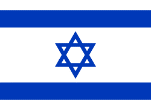 יום ד' 3חופשת מתכונת תגבור מתמטיקה יום ה' 4. מתכונת 2 במתמטיקה 8:45יום ו' 5השלמה כימיה 1תגבור לשון יא 1, 4, 8שבת 6הצגה למגמת תאטרוןיום א' 7חופשת בגרות בכימיהיום ב' 8בגרות בכימיה 10:00 -13:00מבחנים בחירה 1-מבחן בפיסיקה לתכ"ם -מבחן במד"ס-מבחן בתולדות המוסיקה יום ג'  9ערב קומפוזיציה מגמת מוסיקהיום ד' 10חופשת בגרות יום ה' 11בגרות באנגלית (ת"ז ותלבושת)13:00 a14:45 b15:15  e 16:45 cערב ביוחקריום ו' 12תגבור בלשון יא 3, 5, 6, 7, 12שבת 13יום א' 14מתכונת בהיסטוריה (ללא תכ"ם) 8:45יום ב' 15ל"ג בעומריום ג'  16בגרות במדעי המחשב תכ"ם 10:00 – 19:00מתכונת בספרות י"א 9יום ד' 17מרתון בהיסטוריהחופשת בגרות ביולוגיה-מבחן בתורת המוסיקה-מבחן בתנ"ך י"א 10יום ה' 18בגרות בביולוגיהסיור מגמת תקשורתיום ו' 19מרתון מתמטיקה 4+5שבת 20יום א' 21חופשת בגרותיום ב' 22בגרות במתמטיקה(ת"ז ותלבושת)3 י"ח  13:00- 15:004 י"ח 15:30 – 19:005 י"ח 15:45 – 19:15יום ג' 23יום ד' 24-בגרות עיצוב חזותי 10מתכונת בספרות י"א 13מבחנים בחירה 2-מבחן ביסודות ב'-מבחן מסכם בערבית-מבחן בפיסיקה 2-מבחן השלמה מוסיקהערב מגמת עיצוב חזותייום ה' 25מתכונת  עיונית בלימודי א"י ירושליםיום ו' 26מתכונת בהיסטוריה לתכ"ם מועד מיוחד שבת 27יום א' 28חופשת מתכונתתגבור לשון יום ב' 29מתכונת בלשון 7:40יום ג' 30שבועותיום ד' 31שבועותיום ה' 1שבועותתגבור כלכלהיום ו' 2תגבור פיזיקהשבת 3יום א' 4חופשת בגרותיום ב' 5בגרות בספרות יום ג'  6ערב מגמת קולנועיום ד' 7 מתכונות מגמה 1כלכהמד"ס יום ה' 8יום לימודים בביתיום ו' 9תגבור פיזיקהמתכונת עולים חדשים היסטוריהשבת 10   יום א' 11בגרות לימודי א"י- ירושליםמתכונות לשון י"א 9מתכונות תנ"ך י"א 10מבחן יחידה חמישית בכלכלהיחידה חמישית בפסיכולוגיהמבחן בפיזיקה יום ב' 12יום ג'  13יום ד' 14חופשת בגרותיום ה' 15בגרות בהיסטוריה 14:00 – 16:30(ת"ז ותלבושת)יום ו' 16תגבור פיזיקהשבת 17יום א' 18-מבחן מסכם בפיזיקה-חופשת בגרות מד"ס וכלכלהסיום לימודים ב14:00יום ב' 19בגרות מד"ס בגרות כלכלהסיום לימודים ב14:00ערב חלוקת תעודות הצטיינותיום ג'  20סיום שנת הלימודים תשע"וחלוקת תעודותסיום בשעה-10:00יום ד' 21יום ה' 22בגרות בלשון13:00 – 16:00(ת"ז ותלבושת)סדנת פוליןלאחר הבחינהיום ו' 23סדנת פוליןשבת 24יום א' 25סדנת פוליןמהבוקר עד הערביום ב' 26סדנת פוליןערב התרמה לפוליןיום ג'  27יום ד' 28יום ה' 29בגרות בתנ"ך י"א 1010:00 – 12:30סדנת פוליןמהבוקר עד הערביום ו' 30סדנת פוליןיום א' 2יום ב' 3בגרות מקצועות בחירהיום ג'  4יום ד' 5יום ה' 6יום ו' 7שבת 8 יום א' 9יום ב' 10בגרות באנגליתמועד ב'יום ג'  11יום ד' 12יום ה' 13בגרות במתמטיקהמועד ב'יום ו' 14שבת 15  